Publicado en Benalmádena, Málaga el 16/08/2018 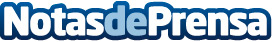 Bon Vappetit comenta las diferencias y ventajas de usar cigarrillos electrónicos El tabaco es la primera causa de muerte evitable en España y según el Ministerio de Sanidad, al año mueren 60000 personas en nuestro país por el hábito de fumar, 1500 de ellas fumadores pasivosDatos de contacto:Librería LorcaDiseño y posicionamiento de páginas web952566194Nota de prensa publicada en: https://www.notasdeprensa.es/bon-vappetit-comenta-las-diferencias-y Categorias: Sociedad Andalucia Entretenimiento Consumo http://www.notasdeprensa.es